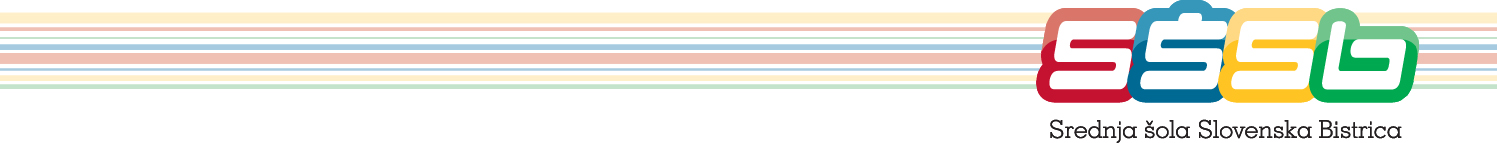 KOLEDAR PISNIH IN USTNIH IZPITOV NA ZAKLJUČNIH  IZPITIH 2018(zimski rok) SlovenščinaPisni del:  ponedeljek, 11. 2. 2019 ob 8.00 uri  (učilnica 205)Ustni del: četrtek, 14. 2. 2019 ob 7.30 uri  (učilnica 305)Izdelek oziroma storitev iz zagovorZagovor: sreda, 13. 2. 2019 ob 8.40 uri (učilnica 305)Slovenska Bistrica, 29. 1. 2019Tajnica ŠK ZI:	    Lidija Pahič